Venho, por meio deste, solicitar a inclusão do (a) funcionário(a) e/ou associado (a) abaixo e seus respectivos dependentes:Atenciosamente,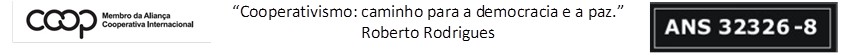 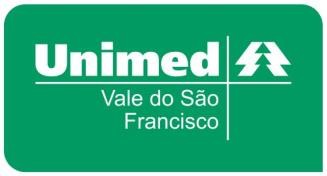 Solicitação de InclusãoPadrão nº: FOR ACC 001Solicitação de InclusãoPágina 1 de 1Data da solicitação: Data da solicitação: Data da solicitação: Data da solicitação: Data da solicitação: Data da solicitação: Data da solicitação: Data da solicitação: Data da solicitação: Data da solicitação: Data da solicitação: Inclusão para: Inclusão para: Inclusão para: Inclusão para: Inclusão para: Inclusão para: Contratante: Contratante: Contratante: Contratante: Contratante: Contratante: Contratante: Contratante: Contratante: Contratante: Contratante: Contratante: Contratante: Contratante: Contratante: Contratante: Contratante: Telefone da empresa: Telefone da empresa: Telefone da empresa: Telefone da empresa: Telefone da empresa: Telefone da empresa: Telefone da empresa: Telefone da empresa: CNPJ:  CNPJ:  CNPJ:  CNPJ:  CNPJ:  CNPJ:  CNPJ:  CNPJ:  CNPJ:  Código do contrato: Código do contrato: Código do contrato: Código do contrato: Código do contrato: Código do contrato: Código do contrato: Código do contrato: Data Contratação:Data Contratação:Data Contratação:Data Contratação:Data Contratação:Data Contratação:Data Contratação:Data Contratação:Data Contratação:Tipo:Tipo:( ) Nacional() Regional() Regional() Unifácil() Unifácil() Unifácil() F. Moderador 40%() F. Moderador 40%() F. Moderador 40%() F. Moderador 40%() F. Moderador 40%() F. Moderador 40%() F. Moderador 40%( ) F. Moderador 20%( ) F. Moderador 20%Nome do plano:Nome do plano:Código do Produto ANS:Código do Produto ANS:Código do Produto ANS:Código do Produto ANS:Código do Produto ANS:Código do Produto ANS:Código do Produto ANS:Acomodação:Acomodação:()   Enfermaria()   Enfermaria()   Enfermaria()   Enfermaria()   Enfermaria()   Enfermaria( )    Apartamento( )    Apartamento( )    Apartamento( )    Apartamento( )    Apartamento( )    Apartamento( )    Apartamento( )    Apartamento( )    ApartamentoVencimento:Vencimento:( ) 01( ) 01() 05() 05() 05( ) 10() 15() 15() 15() 15() 15( ) 20( ) 20( ) 20( ) 25( )Inclusão normal - cumprimento integral de carências e cobertura parcial temporária.Inclusão normal - cumprimento integral de carências e cobertura parcial temporária.Inclusão normal - cumprimento integral de carências e cobertura parcial temporária.Inclusão normal - cumprimento integral de carências e cobertura parcial temporária.Inclusão normal - cumprimento integral de carências e cobertura parcial temporária.Inclusão normal - cumprimento integral de carências e cobertura parcial temporária.Inclusão normal - cumprimento integral de carências e cobertura parcial temporária.Inclusão normal - cumprimento integral de carências e cobertura parcial temporária.( )( )( )Inclusão normal -  Migração de carência.Inclusão normal -  Migração de carência.Inclusão normal -  Migração de carência.Inclusão normal -  Migração de carência.Inclusão normal -  Migração de carência.( )Aniversário de Contrato - Isento de carência, exceto doenças e lesões preexistentes (Coletivo por adesão)Aniversário de Contrato - Isento de carência, exceto doenças e lesões preexistentes (Coletivo por adesão)Aniversário de Contrato - Isento de carência, exceto doenças e lesões preexistentes (Coletivo por adesão)Aniversário de Contrato - Isento de carência, exceto doenças e lesões preexistentes (Coletivo por adesão)Aniversário de Contrato - Isento de carência, exceto doenças e lesões preexistentes (Coletivo por adesão)Aniversário de Contrato - Isento de carência, exceto doenças e lesões preexistentes (Coletivo por adesão)Aniversário de Contrato - Isento de carência, exceto doenças e lesões preexistentes (Coletivo por adesão)Aniversário de Contrato - Isento de carência, exceto doenças e lesões preexistentes (Coletivo por adesão)( )( )( )PortabilidadePortabilidadePortabilidadePortabilidadePortabilidade( )Recém Admitido – Isento de carência e cobertura parcial temporária (Coletivo empresarial)Recém Admitido – Isento de carência e cobertura parcial temporária (Coletivo empresarial)Recém Admitido – Isento de carência e cobertura parcial temporária (Coletivo empresarial)Recém Admitido – Isento de carência e cobertura parcial temporária (Coletivo empresarial)Recém Admitido – Isento de carência e cobertura parcial temporária (Coletivo empresarial)Recém Admitido – Isento de carência e cobertura parcial temporária (Coletivo empresarial)Recém Admitido – Isento de carência e cobertura parcial temporária (Coletivo empresarial)Recém Admitido – Isento de carência e cobertura parcial temporária (Coletivo empresarial)(  )(  )(  )Recém-nascido – Nascido UnimedRecém-nascido – Nascido UnimedRecém-nascido – Nascido UnimedRecém-nascido – Nascido UnimedRecém-nascido – Nascido Unimed( )Inclusão até 30 dias da contratação - Isento de carência, exceto doenças e lesões preexistentes (Coletivo Adesão)Inclusão até 30 dias da contratação - Isento de carência, exceto doenças e lesões preexistentes (Coletivo Adesão)Inclusão até 30 dias da contratação - Isento de carência, exceto doenças e lesões preexistentes (Coletivo Adesão)Inclusão até 30 dias da contratação - Isento de carência, exceto doenças e lesões preexistentes (Coletivo Adesão)Inclusão até 30 dias da contratação - Isento de carência, exceto doenças e lesões preexistentes (Coletivo Adesão)Inclusão até 30 dias da contratação - Isento de carência, exceto doenças e lesões preexistentes (Coletivo Adesão)Inclusão até 30 dias da contratação - Isento de carência, exceto doenças e lesões preexistentes (Coletivo Adesão)Inclusão até 30 dias da contratação - Isento de carência, exceto doenças e lesões preexistentes (Coletivo Adesão)(  )(  )(  )Recém-nascido –  Não nascido UnimedRecém-nascido –  Não nascido UnimedRecém-nascido –  Não nascido UnimedRecém-nascido –  Não nascido UnimedRecém-nascido –  Não nascido Unimed( )Inclusão até 30 dias da contratação - Isento de carência e cobertura parc. temp. (Coletivo empresarial).Inclusão até 30 dias da contratação - Isento de carência e cobertura parc. temp. (Coletivo empresarial).Inclusão até 30 dias da contratação - Isento de carência e cobertura parc. temp. (Coletivo empresarial).Inclusão até 30 dias da contratação - Isento de carência e cobertura parc. temp. (Coletivo empresarial).Inclusão até 30 dias da contratação - Isento de carência e cobertura parc. temp. (Coletivo empresarial).Inclusão até 30 dias da contratação - Isento de carência e cobertura parc. temp. (Coletivo empresarial).Inclusão até 30 dias da contratação - Isento de carência e cobertura parc. temp. (Coletivo empresarial).Inclusão até 30 dias da contratação - Isento de carência e cobertura parc. temp. (Coletivo empresarial).Inclusão até 30 dias da contratação - Isento de carência e cobertura parc. temp. (Coletivo empresarial).Contratante na data da inclusão:Contratante na data da inclusão:Contratante na data da inclusão:Contratante na data da inclusão:Contratante na data da inclusão:Contratante na data da inclusão:( ) Menos de 30 vidas( ) Menos de 30 vidas( ) Menos de 30 vidas( ) Menos de 30 vidas( ) Menos de 30 vidas( ) Menos de 30 vidas( ) Menos de 30 vidas( ) Menos de 30 vidas( ) Mais de 30 vidas( ) Mais de 30 vidas( ) Mais de 30 vidasNOME DO TITULAR:DATA NASCDATA NASCTELEFONEPARENTESCOACOMODDEPENDENTES:DEPENDENTES:DEPENDENTES:DEPENDENTES:DEPENDENTES:DEPENDENTES:Assinatura da Empresa/Contratante(dono da empresa ou responsável)Assinatura do Titular do Plano(pessoa que está entrando no plano)TITULAR:DEPENDENTES LEGAIS:   Carteira Profissional assinada (página da foto, página dos dados, página do contrato de trabalho) ou GFIP que conste o nome do empregado;        Cópia de RG e CPF;        Comprovante de residência;        Numero do Telefone;        Ficha de associado – para Coletivos por Adesão;        Cônjuge: Certidão de casamento, RG e CPF, contracheque do titular. 	Filhos: CPF, RG e ou Certidão de nascimento, contracheque do titular,  no  caso  de  maior  de  18  anos,  a  inclusão  será  feita mediante Declaração de Matrícula fornecida pela Faculdade, e a Declaração do  Imposto de  Renda onde conste a  dependência financeira do mesmo.AVALIAÇÃO/PERÍCIA MÉDICA 	Pessoas que tenham idade até 2 anos   e   a partir de 50 anos deverão responder a declaração de saúde com um profissional médico agendado pela Unimed Vale do São Francisco; 	Os dependentes com idade entre 2 e 49 anos deverão preencher declaração de saúde com acompanhamento de profissional agendado pela Unimed Vale do São Francisco.PERÍODO DE MOVIMENTAÇÃO DE CADA EMPRESAVENCIMENTOS 01 – 25 A 05 DE CADA MÊS VENCIMENTOS 05 - 01 A 10 DE CADA MÊS VENCIMENTOS 10 – 01 A 12 DE CADA MÊS VENCIMENTOS 15 - 08 A 20 DE CADA MÊSVENCIMENTOS 20 – 10 A 25 DE CADA MÊSVENCIMENTOS 25 -  10 A 25 DE CADA MÊS